Le CES 2018 approche à grandsEt si on y allait ?Thanks for filling this form in English since some information will be extracted and published in the CES2018 Auvergne Rhone-Alps brochure and send it to ces2018@minalogic.com before June 30th.Company:	Contact name: 	Contact email: 	Contact phone (mobile phone preferred): 	Creation year: 	2016 Revenues: 	2016 Headcount: 	Web site: 	Company / Product presentation (max 480 characters – spaces included):Will be included in the brochure.Company logo: please attach an image file 45 mm / 530 pixels at 300 dpi – no particular format Product image: please attach an image file 45 mm / 530 pixels at 300 dpi – no particular formatProduct unveiled during CES 2018 (max 5 lines):Targeted Markets:Primary expectations from attending CES (max two choices – ideally only one): Technology partnerships identification / meetings Business development / growth Venture capitals and investors meetings Resellers / distributors meetings Traction and visibility Techno & competition watch Other (please specify) 	Have you ever exhibited at CES?                        Yes               NoIf so, when and in which CES zone: Eureka Park / Eureka Next Dedicated Markeplace which one:  	 LVCCIn which zone do you intend to showcase at CES 2018 : Eureka Park / Eureka Next Dedicated Markeplace which one:  	 LVCC I do not knowAmongst the following preparation sessions, which ones are likely to interest your company?
NB : a detailed presentation of each session will be offered on July 5th during the launch of the CES2018 campaign.Before CES :	CES introduction – Do’s and Don’ts – Logistics – Preparation sessions presentation – July 5th ☐	Meeting with other delegation members – including multi-attending companies – date TBD – end August / early September	Student support from a Business School (Booth Design, Value Proposition, Pitch…)
( GEM or  EM Lyon)	Innovation Awards	Pitching at CES – November 30th	From Awareness to conversion – October 12th Crowdfunding – September 14th	Industrialization – November 9h	US export rules (temporary exportation, customs, …) & installation – date TBD – October	Press conference – date TBD – end NovemberIn addition to the above, a delegation Brochure grouping every exhibiting companies will be produced and widely distributed, as well as common press relations (social networks, press releases)During CES :	CES Unveiled	Large Corporations meetings 	Student support for a Business School (Booth Duty)
( GEM or  EM Lyon or  Nevada State University)Post CES :	Student support for a Business School (Contact qualification & follow-up)
( GEM or  EM Lyon)In addition to the above, a debriefing session will be organized by the Region to capitalize on CES2018 and prepare the next session.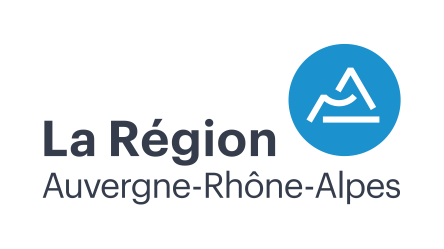 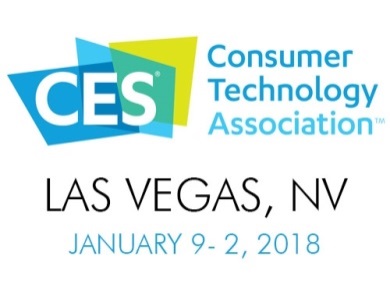 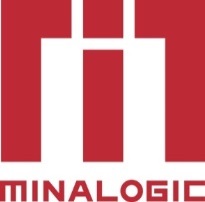 